Топ-3 района Алтайского края, где чаще всего снимают наличные без банкомата на почтеЕжемесячно с помощью банковских терминалов (POS-терминалы) в почтовых отделениях жители края совершают до 8 000 операций по снятию наличных с банковских карт. В подавляющем большинстве этой возможностью пользуются клиенты почты из сельской местности.  Чаще всего этой услугой пользуются жители города Барнаула. С января по июль они сняли деньги почти 4 600 раз. По сравнению с прошлым годом это почти на 1 000 операций больше. Из года в год активно снимают наличные в почтовых отделениях и жители Бийского района. В этом году они уже более 4 150 раз обналичили деньги со своих банковских карт. В тройку лидеров, чаще других снимающих деньги через POS-терминалы, входят и клиенты из Первомайского  района. За 7 месяцев 2022 г. они совершили примерно 3 000 операций. Банковские терминалы в отделениях почты появились в 2016 г. Сегодня их уже 1207. «Для жителей отдалённых деревень региона почта – это часто единственное место, где можно получить значимые социальные услуги, в том числе и финансовые. Наши терминалы, в отличие от банкоматов, находятся в шаговой доступности – в почтовом отделении. Чтобы обналичить нужную сумму, клиентам достаточно приложить карту к терминалу, а деньги выдаст сотрудник почты. Причем можно снять не «круглую» сумму, а с точностью до копейки, что особенно ценят клиенты старшего возраста», — пояснила заместитель директора УФПС Алтайского края Дарья Маркова.Информационная справка:В состав УФПС Алтайского края «АО Почты России» входят 14 почтамтов и автобаза, 1 056 почтовых отделений (877 в сельской местности). В Алтайском крае проложено 427 почтовых маршрутов общей протяжённостью 82 284 км. В филиале работает более 6 000 сотрудников. Ежегодно почтовые работники края принимают, обрабатывают и доставляют более 15 млн писем, 700 000 посылок, 1 млн денежных переводов. УФПС Алтайского края является одним из крупнейших предприятий Сибирского регионаПРЕСС-РЕЛИЗ                                                                            16 августа 2022  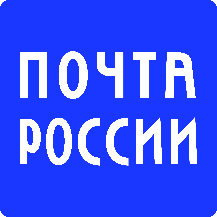 